 
1st place: Lily Parker
School: Colgan High School
“Creatures of the Night“

What is a poet’s purpose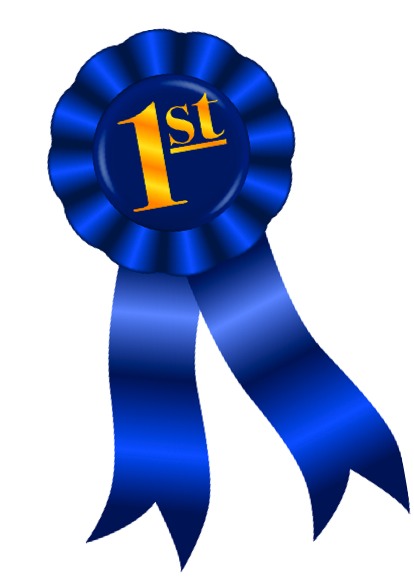 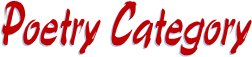 When she dips her quill in her keyboard’s ink and scribbles across the screen?


Is she to inspire wandering souls?Entertain as if she were a jester in a king’s court?Teach some worldly secret or 8th wonder of the world?Or does she write for herself and pile her work in her atticuntil her words are found and published once she is dead?


She writes the truth and passes her words to those who listenLists her struggles with living a cruel lifeand laments the difficulty of seeking happinessShe finds inspiration from simplicity and writes nothing more than a simple piece taken at face value.


But does she decide what her purpose is?Or does society decide it for her?Does she choose the fate of her lyrical composition?Or did the descendant who scoured her attic take it from her?Did the king she jests for make her a laughingstock of the kingdom?Or is her simple piece about nothing but a little pink flower taken as a metaphor that she never meant her words to be?A poet’s purpose isn’t definable until she has written the poem to completionUntil an audience, her intended one or not, finds her poemAnd collectively, they decide what to make of itThey decide if it falls in the ocean depths where angler fish swim or created from a basic mind that cannot move past the clichéA poet’s purpose isn’t formulated by her own designbut by those who feed on itlike creatures of the night.